ANNUAL GENERAL MEETING AND RESOLUTIONS OF PRIMARY CARE RESPIRATORY SOCIETY UK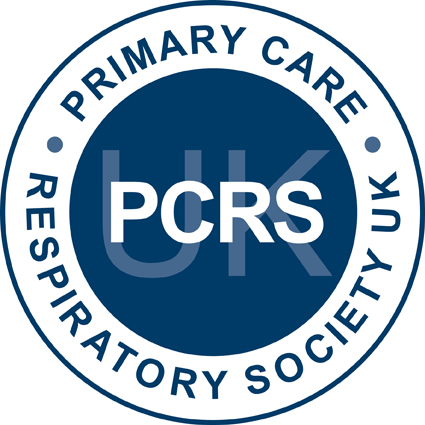 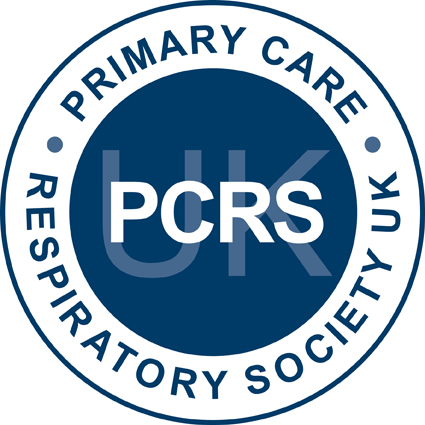 Saturday 29th September 2018 at 0745 – 0845hrs, Telford International Centre, TelfordPROXY VOTING FORMName: _______________________________             Membership Number: _________________Address: _________________________________________________________________________  _________________________________________________________ Postcode: ______________EITHER: sign and date the Quick Vote DeclarationQUICK VOTE DECLARATION - Do not complete any other part of this Voting Form.I appoint the Chairman of the AGM as my representative to attend and vote on my behalf at the AGM on 29th September 2018 (and at any adjournment) in accordance with the Executive’s voting recommendations and otherwise as he/she sees fit. I declare that I am a full member of the Primary Care Respiratory Society UKSignature _______________________________________ Date _________________________OR complete the boxes and sign and date below – STANDARD DECLARATIONAGM ResolutionsYour Executive recommends that you vote ‘For’ each of these resolutions, marking with an ‘X’.		For	Against		*Abstain/Vote					    WithheldOrdinary ResolutionsTo re-elect Martyn Partridge as a trustee			To re-elect Alison Clough as a trustee				To re-appoint MHA MacIntyre Hudson Audit LLP as auditors to the charity until the completion of the next annual 	general meeting of the Company at which accounts are laid and to authorise the trustees to fix their remuneration. *If you mark an ‘X’ in the Abstain/Vote Withheld box, your vote won’t be counted in the proportion of votes ‘For’ or ‘Against’ that AGM resolution I appoint the Chairman of the AGM/______________________ (complete or delete as necessary) as my representative to attend and vote on my behalf at the AGM on Saturday 29th September 2018 (and at any adjournment):On the resolutions in accordance with my instructions above (if any) and, if I do not indicate any voting instruction in relation to a particular resolution, I acknowledge that my representative has the discretion to exercise that vote as he/she sees fit; andOn any other matter arising at the AGM (or at any adjournment), as he/she sees fit.I declare that I am a full member of the Primary Care Respiratory Society UK.Signature _______________________________________ Date ________________________IF VOTING BY POST, YOUR VOTING FORM MUST BE RECEIVED BY 
17:00 Friday 21st September 2018AGM Voting Form, PCRS-UK, Miria House, 1683b High Street, Knowle 
Solihull, B93 0LL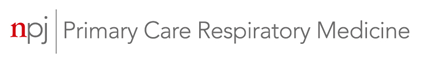 	   Official Journal of the PCRS-UK http://www.nature.com/npjpcrm/ 
The Primary Care Respiratory Society, is a registered charity; (Charity No: 1098117) and a company limited by guarantee registered in England (Company No: 4298947). VAT Registration Number: 866 1543 09. Registered offices: PCRS-UK, Miria House, 1683b High Street, Knowle, Solihull B93 0LL. Telephone: +44 (0)1675 477600. Email: info@pcrs-uk.org 	Website: http://www.pcrs-uk.org  Twitter: @pcrsuk 	Facebook: https://www.facebook.com/PCRSUK The Primary Care Respiratory Society UK is grateful to its corporate supporters including AstraZeneca UK Ltd, Boehringer Ingelheim Ltd, Chiesi Ltd, Johnson & Johnson Ltd, Napp Pharmaceuticals, Novartis UK and Pfizer Ltd. for their financial support which supports the core activities of the Charity and allows PCRS-UK to make its services either freely available or at greatly reduced rates to its members. Click HERE for PCRS-UK statement on pharmaceutical funding